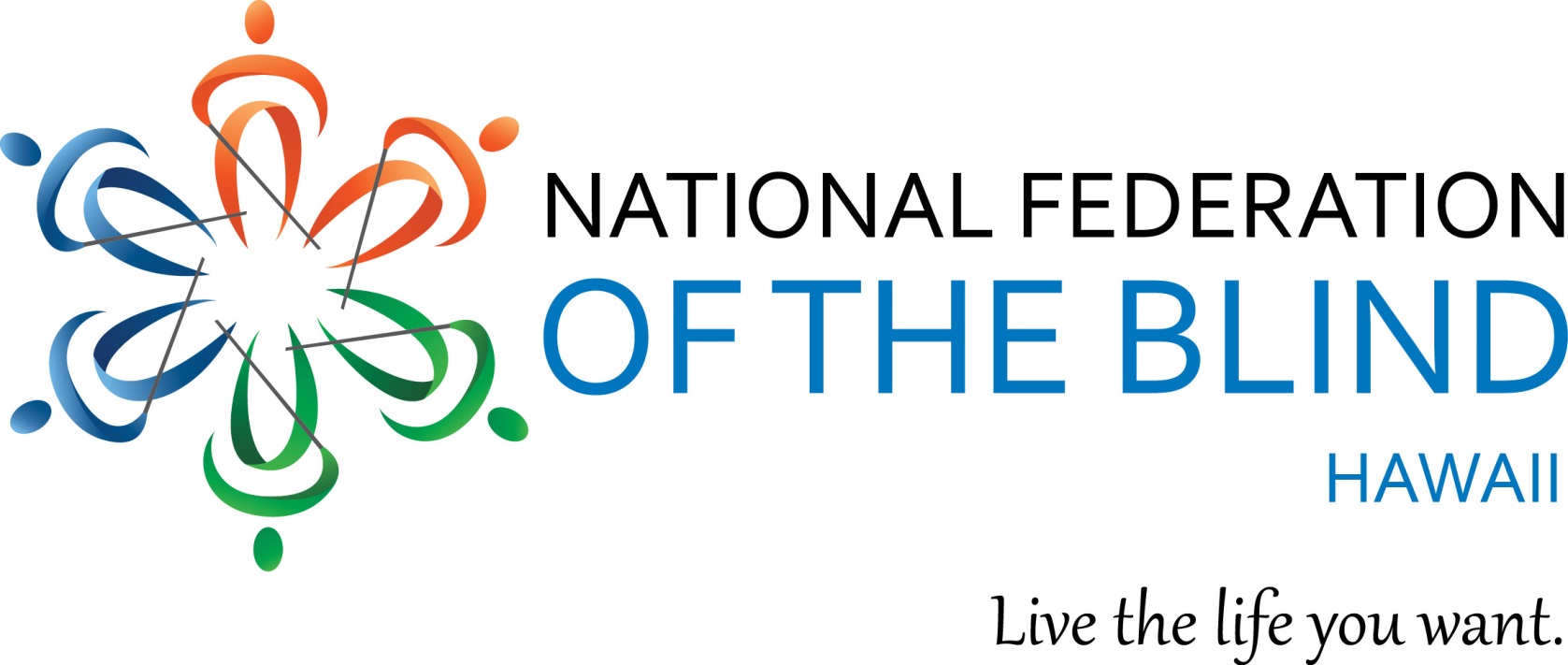 You are cordially invited to theNational Federation of the Blind of Hawaii2018 Annual State Convention""Raising Expectations, Building our Federation"Friday September 28 – Sunday September 30, 2018Friday - 2943 Kalakaua Avenue, Honolulu, Hawaii Tropic SeasSaturday and Sunday - 1901 Bachelot Street, Honolulu, Hawaii, AuditoriumOur National NFB Representative Jeannie Massay, President NFB of Oklahoma will be speaking at this year’s convention. Read Jeannie's biography and learn about her own life as a blind college student at https://nfb.org/jeannie-massay-bio#main-contentJoin us for our 2018 state convention, with Hope, Love and Determination! Apply for your scholarship today! Deadline for submittal of your application is no later than Monday September 24, 2018.For Further Information, call: Katie Keim (808) 722-4242Email: 808keim@gmail.comNFBH Voicemail: 	(808) 595-6123Toll Free Neighbor Islands: (866) 595-6123Mail your application packets to PO BOX 4605 Honolulu, HI. 96812